CrossFit HSN Summer 2017 BINGO*When you complete a box, put a line through it, then ask the coach to sign off on it.BingoBest time to launch Bingo: downtime during gym to keep members engaged (i.e.: Summer)Prize once you finish the entire cardGoals: increased engagement with members, increased social media presence about the gymCollect reviewsGoal setting sessionsInclude at least 2 nutrition-related squares (recipes/track food)Take A Selfie In Front Of Any HSN Sign & Post To Social MediaComplete A “50 Calorie Row Cash Out” After A WODCheer On A Fellow Athlete Who Is Still Finishing A Tough WODPost A Picture Or Video Of Yourself Hitting A PRDo A “100 Burpee Cash Out” After A WODWear A Pair Of Fun Socks To A WODBring A Friend To A 9:30AM Saturday ClassFind A Way To Show Your Coach How Much You Appreciate ThemLog Your Food In MyFitnessPal For ONE Week StraightPost A Picture Of A HSN Recipe You Made To Social Media & Tag UsWrite A Review Of HSN On FacebookMake a HSN Recipe and tag us @healthystepsnutrition 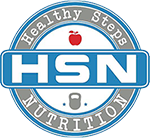 Attend 5 Classes In 1 weekWear A HSN shirt Outside The Box & Post A Picture To Social Media Attend A Class Time That You Have Never Attended BeforeDo A Partner Workout With Someone NewWrite A Review Of HSN On GoogleTake A Group Picture At Any HSN Summer Event & Post To Social MediaAttend Sunday Open Gym To Work On A New Skill Try a new vegetable!(For example: spaghetti squash, cauliflower rice Post 1 Gym/Workout Meme On Social Media & Tag UsSet Up A Free Goal Setting Session Tell A Fellow Athlete How They Motivate You & WhyComplete 20 Calories On Bike After A WOD